МУНИЦИПАЛЬНОЕ ОБЩЕОБРАЗОВАТЕЛЬНОЕ УЧРЕЖДЕНИЕ 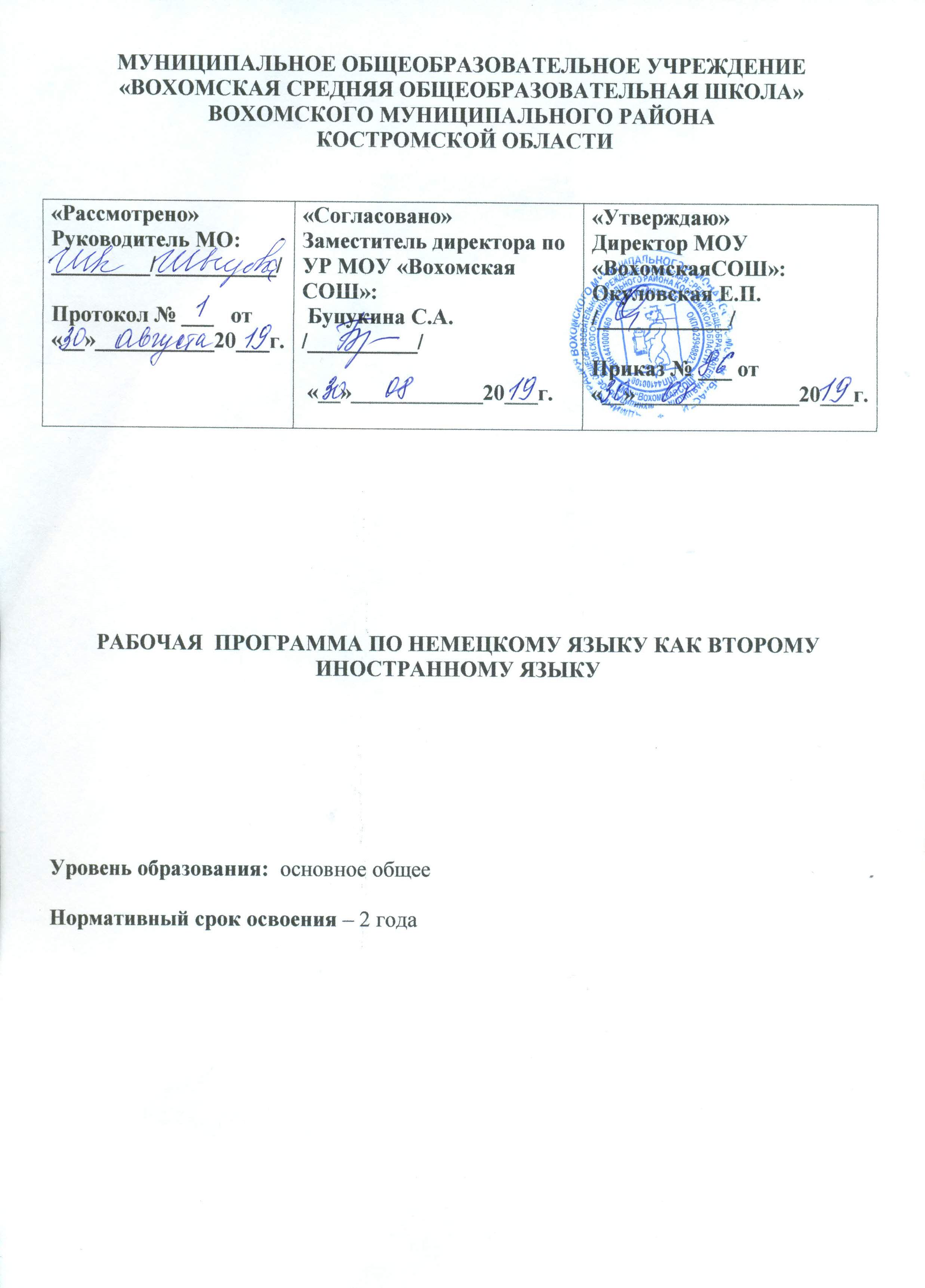 «ВОХОМСКАЯ СРЕДНЯЯ ОБЩЕОБРАЗОВАТЕЛЬНАЯ ШКОЛА» ВОХОМСКОГО МУНИЦИПАЛЬНОГО РАЙОНА КОСТРОМСКОЙ ОБЛАСТИУровень образования:  основное общее  Нормативный срок освоения – 2 годаПояснительная запискаРабочая  программа   по  немецкому  языку  разработана   на  основе следующих нормативных документов:Федеральный государственный образовательный стандарт основного общего образования (утверждён приказом Министерства образования и науки Российской Федерации от  17.12.. № 1897). Примерная  программа основного   общего  образования  по  немецкому  языку. Положение о рабочей программе педагога муниципального общеобразовательного учреждения  «Вохомская средняя общеобразовательная школа» Костромской области.Цели обученияИзучение второго иностранного языка в основной школе направлено на достижение следующих целей:развитие иноязычной коммуникативной компетенции в совокупности ее составляющих, а именно:речевая компетенция — развитие коммуникативных умений в четырех основных видах речевой деятельности (говорении, аудировании, чтении, письме);языковая компетенция — овладение новыми языковыми средствами (фонетическими, орфографическими, лексическими, грамматическими) в соответствии c темами и ситуациями общения, отобранными для основной школы; освоение знаний о языковых явлениях изучаемого языка, разных способах выражения мысли в родном и иностранном языках;социокультурная/межкультурная компетенция — приобщение к культуре, традициям, реалиям стран/страны изучаемого языка в рамках тем, сфер и ситуаций общения, отвечающих опыту, интересам, психологическим особенностям учащихся основной школы на разных ее этапах; формирование умения представлять свою страну, ее культуру в условиях межкультурного общения;компенсаторная компетенция — развитие умений выходить из положения в условиях дефицита языковых средств при получении и передаче информации;
учебно-познавательная компетенция — дальнейшее развитие общих и специальных учебных умений, универсальных способов деятельности; ознакомление с доступными учащимся способами и приемами самостоятельного изучения языков и культур, в том числе с использованием новых информационных технологий;развитие личности учащихся посредством реализации воспитательного потенциала иностранного языка:формирование у учащихся потребности изучения иностранных языков и овладения ими как средством общения, познания, самореализации и социальной адаптации в поликультурном, полиэтническом мире в условиях глобализации на основе осознания важности изучения иностранного языка и родного языка как средства общения и познания в современном мире;формирование общекультурной и этнической идентичности как составляющих гражданской идентичности личности; воспитание качеств гражданина, патриота; развитие национального самосознания, стремления к взаимопониманию между людьми разных сообществ, толерантного отношения к проявлениям иной культуры; лучшее осознание своей собственной культуры;развитие стремления к овладению основами мировой культуры средствами иностранного языка;осознание необходимости вести здоровый образ жизни путем информирования об общественно признанных формах поддержания здоровья и обсуждения необходимости отказа от вредных привычек.Личностные, метапредметные и предметные результатыНастоящая программа обеспечивает достижение личностных, метапредметных и предметных результатов.Личностные результаты:воспитание российской гражданской идентичности: патриотизма, любви и уважения к Отечеству, чувства гордости за свою Родину, прошлое и настоящее многонациональногонарода России; осознание своей этнической принадлежности, знание истории, языка, культуры своего народа, своего края, основ культурного наследия народов России и человечества; усвоение гуманистических, демократических и традиционных ценностей многонационального российского общества; воспитание чувства ответственности и долга перед Родиной;формирование ответственного отношения к учению, готовности и способности обучающихся к саморазвитию и самообразованию на основе мотивации к обучению и познанию, осознанному выбору и построению дальнейшей индивидуальной траектории образования на базе ориентировки в мире профессий и профессиональных предпочтений, с учётом устойчивых познавательных интересов;формирование целостного мировоззрения, соответствующего современному уровню развития науки и общественной практики, учитывающего социальное, культурное, языковое, духовное многообразие современного мира;формирование осознанного, уважительного и доброжелательного отношения к другому человеку, его мнению, мировоззрению, культуре, языку, вере, гражданской позиции, к истории, культуре, религии, традициям, языкам, ценностям народов России и народов мира; готовности и способности вести диалог с другими людьми и достигать в нём взаимопонимания;освоение социальных норм, правил поведения, ролей и форм социальной жизни в группах и сообществах, включая взрослые и социальные сообщества; участие в школьном самоуправлении и общественной жизни в пределах возрастных компетенций с учётом региональных, этнокультурных, социальных и экономических особенностей;развитие морального сознания и компетентности в решении моральных проблем на основе личностного выбора, формирование нравственных чувств и нравственного поведения, осознанного и ответственного отношения к собственным поступкам;формирование коммуникативной компетентности в общении и сотрудничестве со сверстниками, старшими и младшими в процессе образовательной, общественно полезной, учебно-исследовательской, творческой и других видов деятельности;формирование ценности здорового и безопасного образа жизни; усвоение правил индивидуального и коллективного безопасного поведения в чрезвычайных ситуациях, угрожающих жизни и здоровью людей, правил поведения на транспорте и на дорогах;формирование основ экологической культуры на основе признания ценности жизни во всех её проявлениях и необходимости ответственного, бережного отношения к окружающей среде;осознание значения семьи в жизни человека и общества, принятие ценности семейной жизни, уважительное и заботливое отношение к членам своей семьи;развитие эстетического сознания через освоение художественного наследия народов России и мира, творческой деятельности эстетического характера.Метапредметные результаты:умение самостоятельно определять цели своего обучения, ставить и формулировать для себя новые задачи в учёбе и познавательной деятельности, развивать мотивы и интересы своей познавательной деятельности;умение самостоятельно планировать пути достижения целей, в том числе альтернативные, осознанно выбирать наиболее эффективные способы решения учебных и познавательных задач;умение соотносить свои действия с планируемыми результатами, осуществлять контроль своей деятельности в процессе достижения результата, определять способы действий в рамках предложенных условий и требований, корректировать свои действия в соответствии с изменяющейся ситуацией;умение оценивать правильность выполнения учебной задачи, собственные возможности её решения;владение основами самоконтроля, самооценки, принятия решений и осуществления осознанного выбора в учебной и познавательной деятельности;умение определять понятия, создавать обобщения, устанавливать аналогии, классифицировать, самостоятельно выбирать основания и критерии для классификации, устанавливать причинно-следственные связи, строить логическое рассуждение, умозаключение (индуктивное, дедуктивное и по аналогии и делать выводы;умение создавать, применять и преобразовывать знаки и символы, модели и схемы для решения учебных и познавательных задач;смысловое чтение;умение организовывать учебное сотрудничество и совместную деятельность с учителем и сверстниками; работать индивидуально и в группе: находить общее решение и разрешать конфликты на основе согласования позиций и учёта интересов; формулировать, аргументировать и отстаивать своё мнение;умение осознанно использовать речевые средства в соответствии с задачей коммуникации для выражения своих чувств, мыслей и потребностей; планирования и регуляции своей деятельности, владения устной и письменной речью, монологической контекстной речью;формирование и развитие компетентности в области использования информационно-коммуникационных технологий (далее ИКТ-компетенции).Предметные результаты:формирование дружелюбного и толерантного отношения к ценностям иных культур, оптимизма и выраженной личностной позиции в восприятии мира, в развитии национального самосознания на основе знакомства с жизнью своих сверстников в других странах, с образцами зарубежной литературы разныхжанров, с учётом достигнутого обучающимися уровня иноязычной компетентности;формирование и совершенствование иноязычной коммуникативной компетенции; расширение и систематизация знаний о языке, расширение лингвистического кругозора и лексического запаса, дальнейшее овладение общей речевой культурой; достижение допорогового уровня иноязычной коммуникативной компетенции;создание основы для формирования интереса к совершенствованию достигнутого уровня владения изучаемым иностранным языком, в том числе на основе самонаблюдения и самооценки, к изучению второго/третьего иностранного языка, к использованию иностранного языка как средства получения информации, позволяющей расширять свои знания в других предметных областях.Коммуникативные умения Говорение. Диалогическая речь Выпускник научится:вести диалог (диалог этикетного характера, диалог-расспрос, диалог побуждение к действию; комбинированный диалог) в стандартных ситуациях неофициального общения в рамках освоенной тематики, соблюдая нормы речевого этикета, принятые в стране изучаемого языка.Выпускник получит возможность научиться:вести диалог-обмен мнениями;брать и давать интервью;вести диалог-расспрос на основе нелинейного текста (таблицы, диаграммы и т. д.).Говорение. Монологическая речь Выпускник научится:строить связное монологическое высказывание с опорой на зрительную наглядность и/или вербальные опоры (ключевые слова, план, вопросы) в рамках освоенной тематики;описывать события с опорой на зрительную наглядность и/или вербальную опору (ключевые слова, план, вопросы);давать краткую характеристику реальных людей и литературных персонажей;передавать основное содержание прочитанного текста с опорой или без опоры на текст, ключевые слова/ план/ вопросы;описывать картинку/ фото с опорой или без опоры на ключевые слова/ план/ вопросы.Выпускник получит возможность научиться:делать сообщение на заданную тему на основе прочитанного;комментировать факты из прочитанного/	прослушанного	текста, выражать и аргументировать свое отношение к прочитанному/ прослушанному;кратко высказываться без предварительной подготовки на заданную тему в соответствии с предложенной ситуацией общения;кратко высказываться с опорой на нелинейный текст (таблицы, диаграммы, расписание и т. п.);кратко излагать результаты выполненной проектной работы.Аудирование Выпускник научится:воспринимать на слух и понимать основное содержание несложных аутентичных текстов, содержащих некоторое количество неизученных языковых явлений;воспринимать на слух и понимать нужную/интересующую/ запрашиваемую информацию в аутентичных текстах, содержащих как изученные языковые явления, так и некоторое количество неизученных языковых явлений.Выпускник получит возможность научиться:выделять основную тему в воспринимаемом на слух тексте;использовать контекстуальную или языковую догадку при восприятии на слух текстов, содержащих незнакомые слова.Чтение Выпускник научится:читать и понимать основное содержание несложных аутентичных текстов, содержащие отдельные неизученные языковые явления;читать и находить в несложных аутентичных текстах, содержащих отдельные неизученные языковые явления, нужную/интересующую/ запрашиваемую информацию, представленную в явном и в неявном виде;читать и полностью понимать несложные аутентичные тексты, построенные на изученном языковом материале;выразительно читать вслух небольшие построенные на изученном языковом материале аутентичные тексты, демонстрируя понимание прочитанного.Выпускник получит возможность научиться:устанавливать причинно-следственную взаимосвязь фактов и событий, изложенных в несложном аутентичном тексте;восстанавливать текст из разрозненных абзацев или путем добавления выпущенных фрагментов.Письменная речь Выпускник научится:заполнять анкеты и формуляры, сообщая о себе основные сведения (имя, фамилия, пол, возраст, гражданство, национальность, адрес и т. д.);писать короткие поздравления с днем рождения и другими праздниками, с употреблением формул речевого этикета, принятых в стране изучаемого языка, выражать пожелания (объемом 30–40 слов, включая адрес);писать личное письмо в ответ на письмо-стимул с употреблением формул речевого этикета, принятых в стране изучаемого языка: сообщать краткие сведения о себе и запрашивать аналогичную информацию о друге по переписке; выражать благодарность, извинения, просьбу; давать совет и т. д. (объемом 100–120 слов, включая адрес);писать небольшие письменные высказывания с опорой на образец/ план.Выпускник получит возможность научиться:делать краткие выписки из текста с целью их использования в собственных устных высказываниях;писать электронное письмо (e-mail) зарубежному другу в ответ на электронное письмо- стимул;составлять план/ тезисы устного или письменного сообщения;кратко излагать в письменном виде результаты проектной деятельности;писать небольшое письменное высказывание с опорой на нелинейный текст (таблицы, диаграммы и т. п.).Языковая компетентность (владение языковыми средствами) Фонетическая сторона речи различать	на	слух	и	адекватно,	без	фонематических	ошибок,	ведущих	к	сбою коммуникации, произносить слова изучаемого иностранного языка;соблюдать правильное ударение в изученных словах;различать коммуникативные типы предложений по их интонации;членить предложение на смысловые группы;адекватно, без ошибок, ведущих к сбою коммуникации, произносить фразы с точки зрения их ритмико-интонационных особенностей (побудительное предложение; общий, специальный, альтернативный и разделительный вопросы), в том числе, соблюдая правило отсутствия фразового ударения на служебных словах.Выпускник получит возможность научиться:  выражать модальные значения, чувства и эмоции с помощью интонацииОрфография Выпускник научится:правильно писать изученные слова;правильно ставить знаки препинания в конце предложения: точку в конце повествовательного предложения, вопросительный знак в конце вопросительного предложения, восклицательный знак в конце восклицательного предложения;расставлять в личном письме знаки препинания, диктуемые его форматом, в соответствии с нормами, принятыми в стране изучаемого языка.Выпускник получит возможность научиться:сравнивать и анализировать буквосочетания немецкого языка.Лексическая сторона речи Выпускник научится: узнавать в письменном и звучащем тексте изученные лексические единицы (слова, словосочетания, реплики-клише речевого этикета), в том числе многозначные в пределах тематики основной школы;употреблять в устной и письменной речи в их основном значении изученные лексические единицы (слова, словосочетания, реплики-клише речевого этикета), в том числе многозначные, в пределах тематики основной школы в соответствии с решаемой коммуникативной задачей;соблюдать существующие в немецком языке нормы лексической сочетаемости;распознавать и образовывать родственные слова с использованием словосложения и конверсии в пределах тематики основной школы в соответствии с решаемой коммуникативной задачей;распознавать и образовывать родственные слова с использованием аффиксации в пределах тематики основной школы в соответствии с решаемой коммуникативной задачей:Основные способы словообразования:1)	аффиксация:существительных с суффиксами -ung (die Lösung, die Vereinigung); -keit (die Feindlichkeit); -heit (die Einheit); -schaft (die Gesellschaft); -um (das Datum);  -or (der Doktor); -ik (die Mathematik);  -e (die Liebe), -ler (der Wissenschaftler); -ie (die Biologie);прилагательных с суффиксами -ig (wichtig); -lieh (glücklich); -isch (typisch); -los (arbeitslos); -sam(langsam); -bar (wunderbar);существительных и прилагательных с префиксом un- (das Unglück, unglücklich);существительных и глаголов с префиксами: vor- (der \brort, vorbereiten); mit- (die Mitverantwortung, mitspielen);глаголов с отделяемыми и неотделяемыми приставками и другими словами в функции приставок типа erzählen, wegwerfen;числительные при помощи суффиксов – te, - ste   словосложение:существительное + существительное (das Arbeitszimmer); прилагательное + прилагательное (dunkelblau, hellblond); прилагательное + существительное (die Fremdsprache); глагол + существительное (die Schwimmhalle);   конверсия:-      образование существительных от прилагательных (das Blau, der Junge);-    образование существительных от глаголов (das Lernen, das Lesen). Интернациональные слова (der Globus, der Computer).Представления о синонимии, антонимии, лексической сочетаемости, многозначности.Выпускник получит возможность научиться:распознавать и употреблять в речи в нескольких значениях многозначные слова, изученные в пределах тематики основной школы;знать различия между явлениями синонимии и антонимии; употреблять в речи изученные синонимы и антонимы адекватно ситуации общения;распознавать и употреблять в речи наиболее распространенные фразовые глаголы;распознавать принадлежность слов к частям речи по аффиксам;распознавать и употреблять в речи различные средства связи в тексте для обеспечения его целостности (zuerst, dann, danach, was mich anbetrifft, endlich, zu Ende, usw.);использовать языковую догадку в процессе чтения и аудирования (догадываться о значении незнакомых слов по контексту, по сходству с русским/ родным языком, по словообразовательным элементам.Грамматическая сторона речи Выпускник научится: оперировать в процессе устного и письменного общения основными синтаксическими конструкциями и морфологическими формами в соответствии с коммуникативной задачей в коммуникативно-значимом контексте:-       распознавать и употреблять в речи различные коммуникативные типы предложений: нераспространенные и распространенные предложения.безличные предложения (Es ist warm. Es ist Sommer).предложения с глаголами legen, stellen, hängen, требующими после себя дополнения в Akkusativ и обстоятельства места при ответе на вопрос Wohin? (Ich hänge das Bild an die Wand).предложения с глаголами beginnen, raten, vorhaben и др., требующими после себя Infinitiv с zu.побудительные предложения типа Lesen wir! Wollen wir lesen!все типы вопросительных предложений.предложения с неопределенно-личным местоимением man (Man schmückt die Stadt vor Weihnachten).предложения с инфинитивной группой um ... zu (Er lernt Deutsch, um deutsche Bücher zu lesen).сложносочиненные предложения с союзами denn, darum, deshalb (Ihm gefällt das Dorfleben, denn er kann hier viel Zeit in der frischen Luft verbringen).сложноподчиненные предложения с союзами dass, ob и др. (Er sagt, dass er gut in Mathe ist).сложноподчиненные предложения причины с союзами weil, da (Er hat heute keine Zeit, weil er viele Hausaufgaben machen muss).сложноподчиненные предложения с условным союзом wenn (Wenn du Lust hast, komm zu mir zu Besuch).сложноподчиненные предложения с придаточными времени (с союзами wenn, als, nachdem).сложноподчиненные предложения с придаточными определительными (с относительными местоимениями die, deren, dessen).сложноподчиненные предложения с придаточными цели (с союзом damit).слабые и сильные глаголы со вспомогательным глаголом haben в Perfekt.сильные глаголы со вспомогательным глаголом sein в Perfekt (kommen, fahren, gehen).Präteritum слабых и сильных глаголов, а также вспомогательных и модальных глаголов.глаголы с отделяемыми и неотделяемыми приставками в Präsens, Perfekt, Präteritum, Futurum (anfangen, beschreiben).распознавание и употребление в речи определенного, неопределенного и нулевого артиклей, склонения существительных нарицательных; склонения прилагательных и наречий; \ предлогов, имеющих двойное управление, предлогов, требующих Dativ, предлогов, требующих Akkusativ.местоимения: личные, притяжательные, неопределенные (jemand, niemand).Plusquamperfekt и употребление его в речи при согласовании времен.количественные числительные свыше 100 и порядковые числительные свыше 30.Выпускник получит возможность научиться:распознавать структуры предложения по формальным признакам: по наличию инфинитивных оборотов: um ... zu + Infinitiv, statt ... zu + Infinitiv, ohne ... zu + Infinitiv).все временные формы в Passiv (Perfekt, Plusquamperfekt, Futurum).местоименные наречия (worüber, darüber, womit, damit).возвратные глаголы в основных временных формах Präsens, Perfekt, Präteritum (sich anziehen, sich waschen).омонимичные явления: предлоги и союзы (zu, als, wenn).Социокультурные знания и умения Выпускник научится:употреблять в устной и письменной речи в ситуациях формального и неформального общения основные нормы речевого этикета, принятые в странах изучаемого языка;представлять родную страну и культуру на немецком языке;понимать социокультурные реалии при чтении и аудировании в рамках изученного материала.Выпускник получит возможность научиться:использовать социокультурные реалии при создании устных и письменных высказываний;находить сходство и различие в традициях родной страны и страны/стран изучаемогоязыка.Компенсаторные уменияВыпускник научится:выходить из положения при дефиците языковых средств: использовать переспрос приговорении.Выпускник получит возможность научиться:использовать перифраз, синонимические и антонимические средства при говорении;пользоваться языковой и контекстуальной догадкой при аудировании и чтении.Основное содержание учебного курса Предметное содержание речи1.  Межличностные отношения в семье, со сверстниками; решение конфликтных ситуаций. Внешность и характер человека.2.  Досуг и увлечения (чтение, кино, театр, музей, музыка). Виды отдыха, путешествия. Транспорт, покупки.3.  Здоровый образ жизни, режим труда и отдыха, спорт, питание.4.  Школьное  образование, школьная жизнь, изучаемые предметы и отношение к ним. Переписка с зарубежными сверстниками. Каникулы.5.  Мир профессий. Проблема выбора профессии. Роль иностранного языка в планах на будущее.6.  Природа. Проблемы экологии. Защита окружающей среды. Климат, погода.7.  Средства массовой информации и коммуникации (пресса, телевидение, радио, Интернет).8. Страна/страны второго иностранного языка и родная страна, их географическое положение, столицы и крупные города, достопримечательности, культурные особенности (национальные праздники, знаменательные даты, традиции, обычаи).Выдающиеся люди, их вклад в историю, науку и культуру.Коммуникативные умения по видам речевой деятельности.Говорение а)  диалогическая речьумение вести диалоги этикетного характера, диалог –расспрос, диалог –побуждение к действию, диалог –обмен мнениями. Объем диалога в 5-7 классах – 3 реплики, в 8-9 классах до 4-5 реплик со стороны каждого участника. Продолжительность диалога в 9 классе – 1,5-2 минуты.б)  монологическая речьумение строить связанные высказывания о фактах и событиях с опорой и без опоры на прочитанный или услышанный текст, используя основные коммуникативные типы речи: описание, сообщение, рассказ, рассуждение. Объем монологического высказывания:5-7 классы  -  8-10 фраз; 8-9 классы  -  10-12 фраз. Продолжительность монолога –1-1,5 минуты для 9 класса.АудированиеУмение воспринимать и понимать на слух аутентичные аудио- и видиотексты с разной глубиной проникновения в их содержание (с пониманием основного содержания, с выборочным пониманием и полным пониманием содержания текста) в зависимости от коммуникативной задачи и функционального типа текста.Жанры текстов: прагматические, публицистические, научно-популярные, художественные.Коммуникативные типы текстов: сообщение, рассказ, диалог, интервью, личное письмо, стихотворение, песняСодержание текстов должно соответствовать возрастным особенностям и интересам учащихся и иметь образовательную и воспитательную ценность.Аудирование с пониманием основного содержания текста, основанного на аутентичных текстах, содержащих наряду с изученным также некоторое количество незнакомого материала. Время звучания текстов для аудирования – до 2 минут.Аудирование с выборочным пониманием нужной или интересующей информации предполагает умение выделить нужную или интересующую информацию, опуская избыточную информацию. Время звучания текстов для аудирования – до 1,5 минут.Аудирование с полным пониманием содержания текста, включающего некоторое количество незнакомых слов, понимание которых осуществляется с опорой на языковую догадку, данные к тексту сноски, с использованием двуязычного словаря. Время звучания текстов для аудирования – до 1 минуты.Чтение Умение читать и понимать аутентичные тексты разных жанров и стилей с различной глубиной и точностью проникновения в их содержание ( в зависимости от коммуникативной задачи): - с пониманием основного содержания (ознакомительное чтение);  - с полным пониманием содержания (изучающее чтение); - с выборочным пониманием нужной информации (просмотровое/поисковое чтение)Жанры текстов: научно-популярные, публицистические, художественные, прагматическиеТипы текстов: статья, интервью, рассказ, объявление, рецепт, меню, проспект, реклама, песня и др.Содержание текстов должно соответствовать возрастным особенностям и интересам учащихся, иметь образовательную и воспитательную ценность, воздействовать на эмоциональную сферу учащихсяНезависимо от вида чтения возможно использование двуязычного словаряЧтение с пониманием основного содержания текста осуществляется на несложных аутентичных материалах с ориентацией на выделенное в программе предметное содержание, включающих некоторое количество незнакомых слов. Объем текстов для чтения – 600-700 словЧтение с полным пониманием осуществляется на несложных аутентичных текстах, построенных в основном на изученном языковом материале, с использованием различных приемов смысловой переработки текста (языковая догадка, выборочный перевод) и оценки полученной информации. Объем текстов для чтения – около 500 словЧтение с выборочным пониманием предполагает умение просмотреть аутентичный текст или несколько коротких текстов и выбрать нужную информацию. Объем текстов для чтения – около 350 словПисьменная речьРазвитие и совершенствование письменной речи предполагает следующие умения:Делать выписки из текста для их дальнейшего использования в собственных высказыванияхПисать короткие поздравления с днем рождения и другими праздниками, выражать пожелания (объем – 39-40 слов, включая адрес)Заполнять несложные анкеты в форме, принятых в странах изучаемого языка (указывать имя, фамилию, пол, гражданство, адрес)Писать личное письмо зарубежному другу с опорой на образец (сообщать краткие сведения о себе, запрашивать аналогичную информацию о нем, выражать благодарность и т.д.). Объем личного письма – 100-140 слов, включая адрес.Языковые знания и навыкиОрфография Правила чтения и написание слов, отобранных для данного этапа обучения, и навыки их применения в рамках изучаемого лексико-грамматического материала.Фонетическая сторона речиНавыки адекватного произношения и различения на слух всех звуков изучаемого второго ИЯ. Соблюдение ударения и интонации в словах и фразах, ритмико-интонационные навыки произношения различных типов предложений.Овладение лексическими единицами, обслуживающими новые темы, проблемы и ситуации общения в пределах тематики основной школы, в объеме около 1000 единиц. Лексические единицы включают устойчивые словосочетания, оценочную лексику, реплики-клише речевого этикета.Основные способы словообразования:Аффиксация:существительных с суффиксами -ung (die Lösung,die Vereinigung);  -keit (die Feindlichkeit); -heit (die Einheit); -schaft (die Gesellschaft); -um (das Datum); -or (der Doktor); -ik (die Mathematik); --e (die Liebe); -er (der Wissenschaftler); -ie (die Biologie); прилагательных с суффиксами -ig (wichtig); -lich( freundlich); -isch (typisch); -los (arbeitslos); -sam (langsam); -bar (wunderbar)существительных и прилагательных с префиксом un- (das Unglück, unglücklich)существительных иглаголов с префиксами: vor- (derVorort, vorbereiten); mit- (die Mitarbeit, mitarbeiten); глаголов с отделяемыми и неотделяемыми приставками и другими словами в функции приставок: wegwerfen, bekommenСловосложение:Существительное + существительное (das Arbeitszimmer)Прилагательное + прилагательное (dunkelblau, hellblond)Прилагательное + существительное (die Fremdsprache)Глагол + существительное (die Schwimmhalle)Конверсия (переход одной части речи в другую):Образование существительных от прилагательных (das Blau, der Junge)Образование существительных от глаголов (das Essen, das Lernen)Интернациональные слова (der Globus, der Computer). Представления о синонимии, антонимии, лексической сочетаемости, многозначности.Грамматическая сторона речиЗнакомство с новыми грамматическими явлениями.Нераспространенные и распространенные предложения:Безличные предложения (Es ist warm.Es ist Sommer)Предложения с глаголами: legen, stellen, hängen,, требующими после себя дополнение в  Akkusativи обстоятельство места при ответе на вопрос wohin? (Ich hänge das Bild an die Wand)Предложения с глаголами beginnen, raten, vorhaben и др., требующие после себя Infinitiv+ zuПобудительные предложения типа: Lesen wir! Wollen wir lesen!Все типы вопросительных предложенийПредложения с неопределенно-личным местоимением (Man schmückt die Stadt vor Weihnachten)Предложения с инфинитивной группой um…zu (Er lernt Deutsch, um deutsche Bücher zu lesenСложносочиненные предложения с союзами denn, darum, deshalb (Ihm gefällt das Dorfleben, denn er kann hier viel Zeit in der frischen Luft verbringen)Сложноподчиненные предложения с союзами dass, ob usw (Er sagt, dass er gut in Mathe ist)Сложноподчиненные предложения причины с союзами weil, da (Er hat heute keine Zeit, weil er viele Hausaufgaben machen muss)Сложноподчиненные предложения с условным союзом wenn (Wenn du Lust hast, komm zu mir zu Besuch)Сложноподчиненные предложения с придаточным времени и с союзами wenn, als, nachdemСложноподчиненные предложения с придаточным  определительным (с относительными местоимениями die, deren, dessen)Сложноподчиненные предложения с придаточным   цели с союзом damitРаспознавание структуры предложения по формальным признакам: наличию/отсутствию инфинитивных оборотов: um…zu+Infinitiv, statt… zu+Infinitiv, ohne… zu+Infinitiv,Слабые и сильные глаголы со вспомогательным глаголом haben в PerfektСлабые и сильные глаголы со вспомогательным глаголом sein в Perfekt (kommen, gehen)Präteritum cлабых и сильных глаголов, а также вспомогательных и модальных глаголовГлаголов с отделяемыми и неотделяемыми приставками в Präsens, Perfekt, Präteritum, Futurum (anfangen, beschreiben)Временныеформы in Passiv (Präteritum, Präsens)Местоименные наречия (woran, daran, womit, damit)Возвратные глаголы в основных временных формах–Präsens, Perfekt, Präteritum (sich anziehen, sich waschen)Распознавание и употребление в речи определенного, неопределенного и нулевого артиклей, склонение существительных нарицательных; склонение прилагательных и наречий; предлогов, имеющих двойное управление, предлогов, требующих Dativ, предлогов, требующих Akkusativ, Местоимения: личные, притяжательные, неопределенные (jemand, niemand)Plusquamperfekt - yпотребление его в речи при согласовании временКоличественные и порядковые числительныеCоциокультурные знания и уменияУмение осуществлять межличностное и межкультурное общение, используя знания о национально-культурных особенностях своей страны и стран изучаемого языка, полученные на уроках второго иностранного языка и в процессе изучения других предметов (знания межпредметного характера) предполагает овладение:Знаниями о значении родного и ИЯ в современном миреСведениями о социокультурном портрете стран, говорящих на немецком языке, их символике и культурном наследииУпотребительной фоновой лексикой и реалиями страны изучаемого языка: традициями (в питании, проведении выходных дней, основных национальных праздников), распространенными образцами фольклораПредставлением о сходстве и различиях в традициях своей страны и стран, говорящих на немецком языке; об особенностях их образа жизни, быта, культуры (всемирноизвестных достопримечательностях, выдающихся людях и их вкладе в мировую культуру); о некоторых произведениях художественной литературы на изучаемом языкеУмение распознавать и употреблять в устной и письменной речи в ситуациях формального и неформального общения основные нормы речевого этикета, принятого в странах изучаемого языка (реплики-клише, наиболее распространенную оценочную лексику)Умениями представлять родную страну и культуру на немецком языке; оказывать помощь зарубежным гостям в нашей стране в ситуациях повседневного общения.Компенсаторные уменияСовершенствуются умения:Переспрашивать, просить повторить, уточнять значение незнакомых словИспользовать в качестве опоры при высказывании ключевые слова, план к тексту, тематический словарьПрогнозировать содержание текста на основе заголовка, предварительно поставленных вопросовДогадываться о значении незнакомых слов по контекстуДогадываться о значении незнакомых слов по используемым собеседником жестам и мимикеИспользовать синонимы, антонимы, описания понятия при дефиците языковых средствОбщеучебные умения и универсальные способы деятельностиФормируются и совершенствуются умения:Работать с информацией: сокращение, расширение устной и письменной информацией, создание второго текста по аналогии, заполнение таблицРаботать с прослушанным и письменным текстом: извлечение основной информации, извлечение запрашиваемой или нужной информации, извлечение полной и точной  информации, Работать с источниками: литературой, со справочной литературой, словарями, интернет-ресурсами на иностранном языкеУчебно-исследовательская работа, проектная деятельность; выбор темы исследования, составление плана работы, знакомство с исследовательскими методами (наблюдение, анкетирование, интервьюирование), анализ полученных данных и их интерпретация, разработка краткосрочного проекта и его устная презентация с аргументацией, ответы на вопросы по проектуСамостоятельная работа учащихся, связанная с рациональной организацией своего труда в классе и дома и способствующая самостоятельному изучению иностранного языка и культуры стран изучаемого языкаСпециальные учебные умения:Формируются и совершенствуются умения:Находить ключевые слова и социокультурные реалии при работе с текстомСемантизировать слова на основе языковой догадкиВыборочно использовать переводПользоваться двуязычными словарямиУчаствовать в проектной деятельности межпредметного характера.Тематическое планирование«Рассмотрено»Руководитель МО: _________/___________/Протокол № ___   от «__»___________20___г.«Согласовано»Заместитель директора по УР МОУ «Вохомская СОШ»: Буцукина С.А. /__________/ «__»____________20___г.«Утверждаю»Директор МОУ «ВохомскаяСОШ»:Окуловская Е.П. /____________/Приказ № ___ от «__»_______________20___г.№ТемаКоличество часов1Межличностные отношения в семье182Досуг и увлечения73Здоровый образ жизни64Школьное образование65Мир профессий96Вселенная и человек97СМИ68Страны изучаемого языка /родная страна7Итого68